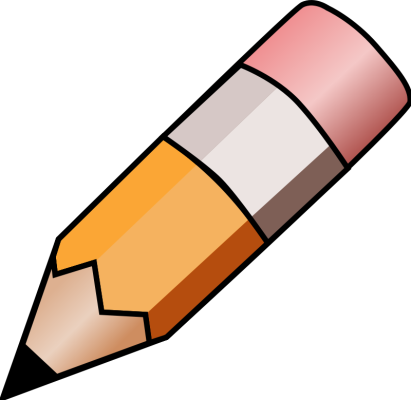 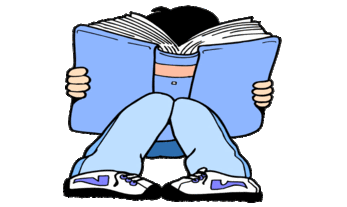 YEAR 5 HOME LEARNING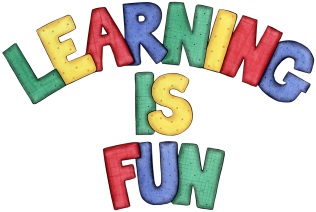 YEAR 5 HOME LEARNINGDate Set17.05.19Date Due23.05.19MathleticsThis week will be focussing on: PERCENTAGES OF AMOUNTS. All activities can be found on matheletics.com. Every child has their username and passwords in their reading records.SpellodromeWritingThis week, children will be focusing on words with silent letters.Spellings can also be found on spellodrome.comdoubtislandlambsolemnthistleknightalmondyolkcalmsalmoncolonelbalmdebutbuffetpsychicwreathefastenmoistenpalmvaletWriting task – Due 23.05.19This week the children will be re writing the origin story of how Champagne was created – A great accident. Follow the link below to the story of the creation of champagnehttps://www.historychannel.com.au/this-day-in-history/champagne-invented/ Children are to include the following things in their recount:Chronological orderAdverbials of timeA variety of sentence typesParagraphs to separate distinct eventsKey words in parenthesis using brackets, hyphens or commaSubordinating clauses using conjunctions such as although, despite and whenever.ReadingRecommended daily reading time: KS2 40 minutes.Home Learning ProjectDate Set:                       N/A                             Date Due:GreekPlease go to Greek Class Blog for Greek Home LearningGreek Class - St Cyprian's Greek Orthodox Primary Academy